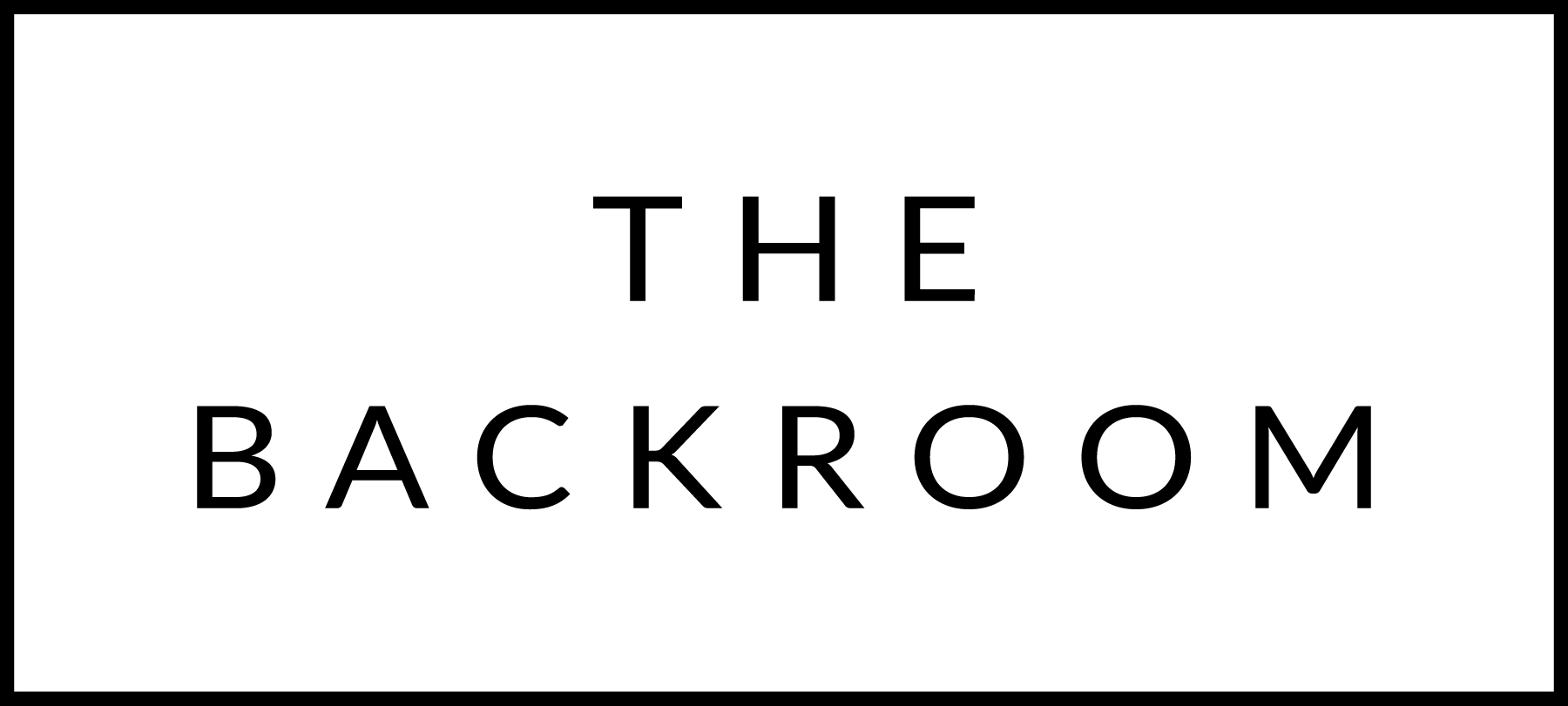 May 15th & 16th, 2015COCKTAIL HOUR SNACKSLocal Rabbit, Three WaysFIRST COURSEChitarra PastaRamp Pesto, Tomato JamTHE MAIN EVENTVermont Raised NY Strip SteakAsparagus Risotto, Oyster Mushrooms, Soy-Ginger EmulsionFOR THE TABLESpice-Roasted Rainbow CarrotsAvocado YogurtDESSERTMiniature Fruit Tartlet 